CSAC Northern Counties Regional Meeting: Challenges in Behavioral Health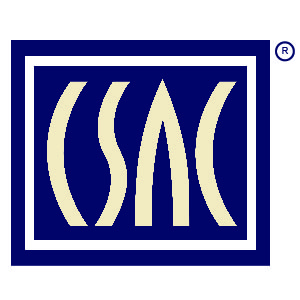 Program for September 27, 2018 ■ 9:00 a.m. – 2:30 p.m. Springhill Suites by Marriott, 101 Gateway Road East Napa, CA 94558 	9:00 a.m.	I.	Welcome and Introductions		Supervisor Virginia Bass, CSAC 1st Vice President, Humboldt County		Supervisor Diane Dillon, Napa County 		Graham Knaus, CSAC Executive Director9:15 a.m.	II.	The State of Behavioral Health: Challenges, Opportunities, and 			System Change Counties are struggling to braid disparate funding streams together into a stable behavioral health system. Discuss the fiscal and program challenges for all counties, regardless of size.  		Moderator: Supervisor Shirlee Zane, Sonoma County Barbie Robinson, Director, Health Services Department, Sonoma County 	Anne Bakar, President and Chief Executive Officer, Telecare Corporation   10:45 a.m.	III.	Break11:00 a.m.	IV.	Collaboration and Partnering: Difficult Conversations, Better Results 		Behavioral health must work across departments, with other providers, and in the community to provide both necessary and innovative services. Moderator: Carol F. Burton, Behavioral Health Care Services Director, Alameda County  Mary Butler, Chief Probation Officer, Napa CountyMargaret Kisliuk, Behavioral Health Administrator, Partnership Health Plan Karen Larsen, Director, Health and Human Services Agency, Yolo County  12:15 p.m.	V.	Lunch and Networking			12:45 p.m.	VI. 	Critical Issues and Disasters: The Role of Behavioral Health During a Crisis 		Counties are working to respond when disaster strikes. Learn how innovation and collaboration helped them meet the challenge during the crisis and, more importantly, in the aftermath. 		Moderator: Supervisor Diane Dillon, Napa County 		Jim Diel, Interim Mental Health Director, Napa County (invited)Alena Wall, MA, CHES, North Bay Regional Community Benefit Manager, Kaiser Permanente Todd Metcalf, Behavioral Health Director, Lake County
		2:15 p.m.	VII.	Closing Comments and Adjournment		